Муниципальное бюджетное учреждение Районный Дом культуры МР Иглинский районМетодическая рекомендация:«Анонсы каких онлайн-мероприятий можно добавлять на платформу Прокультура»1. Виды онлайн-мероприятий, которые рекомендуется размещать на платформе «PRO.Культура.РФ».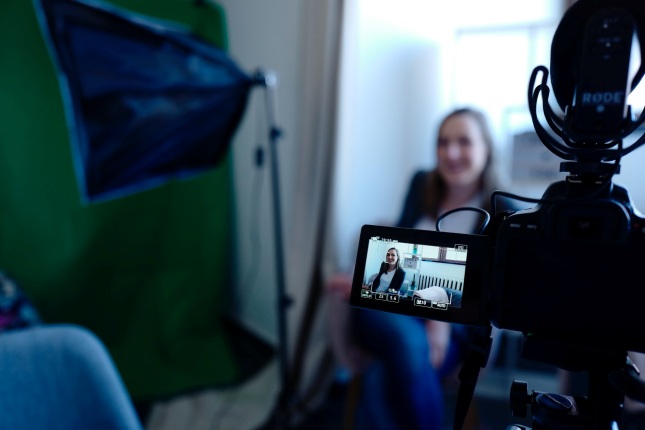 1. Онлайн-трансляции.Онлайн-трансляции -  это демонстрация вашего мероприятия по сети Интернет в режиме реального времени. Не следует путать трансляцию с выложенным в сеть видео - у любой трансляции есть конкретное время начала и конца, когда можно подключиться и посмотреть то, что вы подготовили, например, 27 апреля с 18:00 до 20:00.Любая деятельность вашего учреждения, которую вы обычно осуществляете, может быть перенесена в эфир. экскурсия по зданию, экспозиции, кварталу или парку (если позволяют эпидемиологические условия);моноспектакль или кукольный спектакль без зрителей (для трансляции такого формата не нужно много ресурсов);читка глав из книги (можно пригласить артиста из любого театра или самостоятельно почитать отрывки любого произведения из фонда библиотеки);встреча с писателем или какой-нибудь известной в вашем регионе личностью, презентация книги;дискуссия;концерт (в том числе перед пустым залом);мастер-класс или курс занятий;лекция и другие. 2. Виртуальные выставки, размещенные на платформе Artefact или на сайте учреждения, и виртуальные туры. Экспозиция может быть классической и состоять из многих экспонатов, а может рассказывать об одной работе автора. Например, виртуальная выставка «Башкортостан в годы Великой Отечественной войны» и виртуальная выставка гравюры «Рафаэль. Автопортрет с другом».Виртуальный тур - еще один вид выставки, интерактивный. Например, виртуальный тур по Комплексу городской усадьбы.Виртуальная выставка может быть как временной, так и постоянной.3. Акции и конкурсы на сайте или в социальных сетях. Это могут быть видеообращения, различные флешмобы и т. д. Например, межрегиональная эстафета мира «Дети против войны!» или литературный флешмоб «Победа. 75».Конкурс фотографии, видео, рисунков и т. д. Например, конкурс фотографии «С улыбкой по жизни» или межрегиональный конкурс видеороликов «Пусть память книга оживит».4. Конференции, вебинары или занятия по Skype или другому инструменту для видеосвязи.Если вы проводите такие мероприятия, не забывайте давать ссылку на присоединение к беседе (как это сделано в онлайн-вебинаре «Цифровые технологии для незрячих») или написать ее название (как это оформлено в онлайн-встрече Английского клуба в Skype).5. Видеозаписи онлайн-трансляций (спектаклей, концертов, лекций, мастер-классов, экскурсий и т. д.).В описании такого события обязательно должна быть ссылка на портал «Культура.РФ», если вы ранее подавали заявку на проведение трансляции и её запись есть на странице проекта, как в случае с открытием выставки «Звуки музыки во всём». Также можно указать прямую ссылку на ресурс учреждения, которая ведёт на запись, например, как в показе записи спектакля «Детство, опалённое войной». Помните, что пользователи не должны самостоятельно искать на вашем сайте или странице в соцсетях, YouTube-канале запись, которую вы предлагаете к просмотру.Последний сеанс в расписании такого события должен быть не позднее 31.12.2020.2. Виды онлайн-мероприятий, которые не рекомендуется размещать на платформе «PRO.Культура.РФ».1. Контент, нарушающий требования из раздела «Виды онлайн-мероприятий, которые рекомендуется размещать на платформе «PRO.Культура.РФ».2. Онлайн-показы фильмов.При размещении подобного контента у вашего учреждения должны быть права на показ этого материала (прокатное удостоверение).3. Беседы или чаты в мессенджерах (WhatsApps, Viber, Telegram и других).Подобные программы предназначены для мгновенного обмена сообщениями, чем для проведения трансляций. Поэтому мы рекомендуем всю культурную и образовательную деятельность проводить через инструменты видеосвязи (Skype, Zoom и т. п.).4. Онлайн-викторины (игры, тесты, кроссворды и т. п.) на сайте или в социальных сетях, представленные в формате «вопрос - ответ» и не предполагающие подведения итогов для награждения победителей.Такая информация считается просто интернет-контентом и не предполагает взаимодействие со зрителем.Напоминаем, что у онлайн-мероприятий обязательно:должен стоять тег «Культура онлайн»;должно присутствовать дополнение к родовому слову, свидетельствующее о том, что событие будет проходить в интернете: «трансляция», «онлайн», «виртуальный» и т. д. Например: Трансляция спектакля «Идиот», Виртуальная выставка «Весеннее настроение». Также в качестве родового слова можно использовать «онлайн-встреча» и т. п.;ссылка на ресурс с трансляцией или другим мероприятием должна быть указана в первом или втором предложении и спрятана под слово (как это сделать, см. инструкцию в материале «Правила оформления онлайн-событий», пункт 4.1). Ресурс, на который ведет ссылка, должен принадлежать вашему учреждению. Ссылки на чужие каналы и записи давать запрещено. Исключением является официально полученное разрешение от стороннего ресурса, на который вы ссылаетесь.